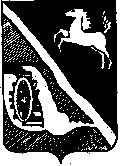 Дума Шегарского районаТомской областиРешениес. Мельниковоот  16 июля 2019 г.                                                                                       № 389 О внесении изменений и дополнений в Устав муниципального образования «Шегарский район»В целях приведения Устава в соответствии с федеральным законодательством,  Дума Шегарского района решила:1. Внести в статью 9 Устава муниципального образования «Шегарский район», утвержденного решением Думы Шегарского района от 12 февраля 2008 года № 189, следующие изменения и дополнения:1) пункт 5 части 1 после слов «за сохранностью автомобильных дорог местного значения вне границ населенных пунктов в границах Шегарского района,» дополнить словами «организация дорожного движения».2) пункт 15 части 1 изложить в следующей редакции:«15) участие в организации деятельности по накоплению (в том числе раздельному накоплению), сбору, транспортированию, обработке, утилизации, обезвреживанию, захоронению твердых коммунальных отходов на территории Шегарского района;».2. Направить решение о внесении изменений и дополнений в Устав муниципального образования «Шегарский район» в течение 15 дней со дня его принятия на государственную регистрацию  в Управление Министерства юстиции Российской Федерации по Томской области.	3. Изменения и дополнения в Уставе муниципального образования «Шегарский район» подлежат официальному опубликованию после его государственной регистрации  и вступают в силу после его официального опубликования. Председатель Думы Шегарского района                                             		                Л.И. НистерюкГлава Шегарского района                                                        В.Ф. Маргерт